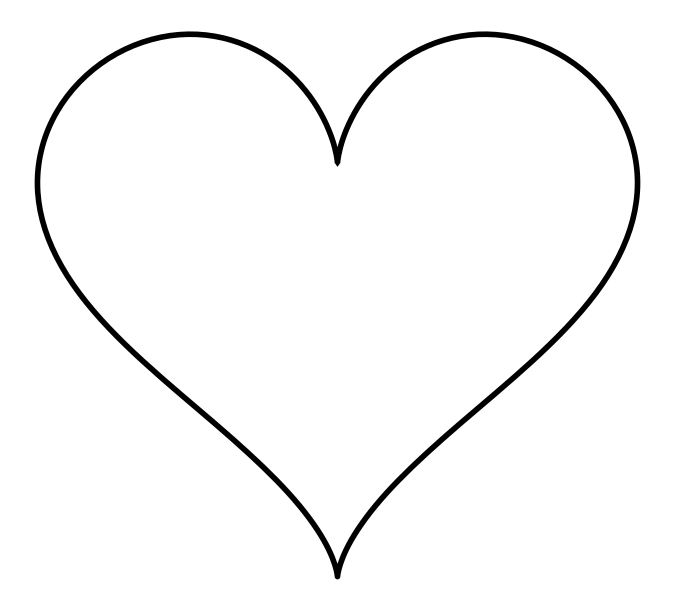                     Gott ist LiebeGott ist Liebe                      Gott ist Liebe